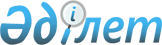 "Мемлекеттік монополия субъектісі көрсететін қызметтерге бағаларды белгілеу туралы" Қазақстан Республикасы Денсаулық сақтау министрінің 2017 жылғы 31 тамыздағы № 671 бұйрығына өзгерістер енгізу туралы
					
			Күшін жойған
			
			
		
					Қазақстан Республикасы Денсаулық сақтау министрінің 2019 жылғы 30 қыркүйектегі № ҚР ДСМ-130 бұйрығы. Қазақстан Республикасының Әділет министрлігінде 2019 жылғы 1 қазанда № 19423 болып тіркелді. Күші жойылды - Қазақстан Республикасы Денсаулық сақтау министрінің м.а. 2021 жылғы 20 қаңтардағы № ҚР ДСМ-7 бұйрығымен.
      Ескерту. Күші жойылды – ҚР Денсаулық сақтау министрінің м.а. 20.01.2021 № ҚР ДСМ-7 (алғашқы ресми жарияланған күнінен кейін күнтізбелік он күн өткен соң қолданысқа енгізіледі) бұйрығымен.
      "Халық денсаулығы және денсаулық сақтау жүйесі туралы" 2009 жылғы 18 қыркүйектегі Қазақстан Республикасының Кодексі 63-бабының 2-тармағына және 63-1-бабының 2-тармағына сәйкес БҰЙЫРАМЫН:
      1. "Мемлекеттік монополия субъектісі көрсететін қызметтерге бағаларды белгілеу туралы" Қазақстан Республикасы Денсаулық сақтау министрінің 2017 жылғы 31 тамыздағы № 671 бұйрығына (Нормативтік құқықтық актілерді мемлекеттік тіркеу тізілімінде 2017 жылғы 21 қарашада № 16002 болып тіркелген Қазақстан Республикасы нормативтік құқықтық актілерінің эталондық бақылау банкінде 2017 жылғы 28 қарашада электрондық түрде жарияланған) мынадай өзгерістер енгізілсін:
      1-тармақ мынадай редакцияда жазылсын:
      "1.Мыналар:
      1) осы бұйрыққа 1-қосымшаға сәйкес Еуразиялық экономикалық комиссияның 2016 жылғы 12 ақпандағы № 46 шешімімен бекітілген Медициналық бұйымдарды тіркеу және қауіпсіздігін, сапасы мен тиімділігін сараптау қағидаларына және Еуразиялық экономикалық комиссияның 2016 жылғы 3 қарашадағы № 78 шешімімен бекітілген Медициналық қолдануға арналған дәрілік заттарды тіркеу және сараптау қағидаларына сәйкес, дәрілік заттар мен медициналық бұйымдарды мемлекеттік тіркеу, қайта тіркеу және тіркеу дерекнамасына өзгерістер енгізу кезінде сараптама жүргізу жөніндегі мемлекеттік монополия субъектісі іске асыратын көрсетілетін қызметтерге бағалар;
      2) осы бұйрыққа 2-қосымшаға сәйкес Қазақстан Республикасының заңнамасына сәйкес дәрілік заттар мен медициналық бұйымдарды мемлекеттік тіркеу, қайта тіркеу және тіркеу дерекнамасына өзгерістер енгізу кезінде сараптама жүргізу жөніндегі мемлекеттік монополия субъектісі іске асыратын көрсетілетін қызметтерге бағалар";
      3) осы бұйрыққа 3-қосымшаға сәйкес Қазақстан Республикасында тіркелген дәрілік заттар мен медициналық бұйымдардың қауіпсіздігі мен сапасына бағалау жүргізу жөніндегі мемлекеттік монополия субъектісі іске асыратын көрсетілетін қызметтерге бағалар белгіленсін.";
      көрсетілген бұйрықпен бекітілген Еуразиялық экономикалық комиссияның 2016 жылғы 12 ақпандағы № 46 және 2016 жылғы 3 қарашадағы № 78 шешімдерімен қабылданған Еуразиялық экономикалық одақтың Бірыңғай қағидаларына сәйкес дәрілік заттарды, медициналық бұйымдарды (медициналық мақсаттағы бұйымдар мен медициналық техниканы) мемлекеттік тіркеу, қайта тіркеу және тіркеу дерекнамасына өзгерістер енгізу кезінде сараптама жүргізу бойынша мемлекеттік монополия субъектісі іске асыратын қызметтерге бағалар осы бұйрыққа 1-қосымшаға сәйкес жаңа редакцияда жазылсын;
      көрсетілген бұйрықпен бекітілген Қазақстан Республикасының заңнамасына сәйкес дәрілік заттарды және медициналық бұйымдарды мемлекеттік тіркеу, қайта тіркеу және тіркеу дерекнамасына өзгерістер енгізу кезінде сараптама жүргізу бойынша мемлекеттік монополия субъектісі іске асыратын қызметтерге бағалар осы бұйрыққа 2-қосымшаға сәйкес жаңа редакцияда жазылсын.;
      көрсетілген бұйрықпен бекітілген Қазақстан Республикасында тіркелген дәрілік заттар мен медициналық бұйымдардың қауіпсіздігі мен сапасына бағалау жүргізу бойынша мемлекеттік монополия субъектісі іске асыратын қызметтерге бағалар осы бұйрыққа 3-қосымшаға сәйкес жаңа редакцияда жазылсын.
      2. Қазақстан Республикасы Денсаулық сақтау министрлігінің Тауарлар мен көрсетілетін қызметтердің сапасы мен қауіпсіздігін бақылау комитеті Қазақстан Республикасының заңнамасында белгіленген тәртіппен:
      1) осы бұйрықты Қазақстан Республикасы Әділет министрлігінде мемлекеттік тіркеуді;
      2) осы бұйрықты ресми жарияланған күнінен кейін оны Қазақстан Республикасы Денсаулық сақтау министрлігінің ресми интернет-ресурсында орналастыруды;
      3) осы бұйрықты Қазақстан Республикасы Әділет министрлігінде мемлекеттік тіркегеннен кейін он жұмыс күні ішінде Қазақстан Республикасы Денсаулық сақтау министрлігінің Заң департаментіне осы тармақтың 1) және 2) тармақшаларында көзделген іс-шаралардың орындалуы туралы мәліметтерді ұсынуды қамтамасыз етсін.
      3. Осы бұйрықтың орындалуын бақылауын Қазақстан Республикасының жетекшілік ететін Денсаулық сақтау вице-министріне жүктелсін.
      4. Осы бұйрық алғашқы ресми жарияланған күнінен кейін күнтізбелік он күн өткен соң қолданысқа енгізіледі. Еуразиялық экономикалық комиссияның 2016 жылғы 12 ақпандағы № 46 шешімімен бекітілген Медициналық бұйымдарды тіркеу және қауіпсіздігін, сапасы мен тиімділігін сараптау қағидаларына және Еуразиялық экономикалық комиссияның 2016 жылғы 3 қарашадағы № 78 шешімімен бекітілген Медициналық қолдануға арналған дәрілік заттарды тіркеу және сараптау қағидаларына сәйкес, дәрілік заттар мен медициналық бұйымдарды мемлекеттік тіркеу, қайта тіркеу және тіркеу дерекнамасына өзгерістер енгізу кезінде сараптама жүргізу жөніндегі мемлекеттік монополия субъектісі іске асыратын көрсетілетін қызметтерге бағалар Қазақстан Республикасының заңнамасына сәйкес дәрілік заттар мен медициналық бұйымдарды мемлекеттік тіркеу, қайта тіркеу және тіркеу дерекнамасына өзгерістер енгізу кезінде сараптама жүргізу жөніндегі мемлекеттік монополия субъектісі іске асыратын көрсетілетін қызметтерге бағалар
      Ескертпе:
      *GMP (джиэмпи) – дәрілік заттардың айналысы саласындағы тиісті фармацевтикалық практикалар – дәрілік заттардың өмірлік циклының барлық кезеңдеріне қолданылатын денсаулық сақтау саласындағы стандарттар: тиісті өндірістік практика.
      ** іn vіtro (ин витро) – тест-жүйе ретінде көпжасушалы біртұтас организмдер емес, микроорганизмдер немесе біртұтас организмдерден немесе олардың имитациясынан оқшауланған материал пайдаланылатын зерттеулер.
      ***Қазақстан Республикасында өндірілген (отандық өндірушілер үшін) медициналық техниканы, медициналық бұйымдарды қайта тіркеу кезіндегі сараптама жүргізуге тіркеу куәлігінің қолданылу мерзімінің өтіп кетуіне байланысты тіркеу құнының 50%-ы төленеді. Қазақстан Республикасында тіркелген дәрілік заттар мен медициналық бұйымдардың қауіпсіздігі мен сапасына бағалау жүргізу жөніндегі мемлекеттік монополия субъектісі іске асыратын көрсетілетін қызметтерге бағалар
					© 2012. Қазақстан Республикасы Әділет министрлігінің «Қазақстан Республикасының Заңнама және құқықтық ақпарат институты» ШЖҚ РМК
				
      Министр

Е. Биртанов
Қазақстан Республикасы
Денсаулық сақтау министрінің
2019 жылғы 30 қыркүйектегі
№ ҚР ДСМ-130 бұйрығына
1-қосымшаҚазақстан Республикасы
Денсаулық сақтау министрінің
2017 жылғы 31 тамыздағы
№ 671 бұйрығына
1-қосымша
№

Жұмыстардың атауы

Өлшем бірлігі

Қосымша құн салығынсыз баға теңгемен көрсетілген

1

2

3

4

Еуразиялық экономикалық комиссияның 2016 жылғы 12 ақпандағы № 46 шешімімен бекітілген Медициналық бұйымдарды тіркеу және қауіпсіздігін, сапасы мен тиімділігін сараптау қағидаларына және Еуразиялық экономикалық комиссияның 2016 жылғы 3 қарашадағы № 78 шешімімен (референтті мемлекет және тану мемлекеті ретінде) бекітілген Медициналық қолдануға арналған дәрілік заттарды тіркеу және сараптау қағидаларына сәйкес, дәрілік заттар мен медициналық бұйымдарды мемлекеттік тіркеу, қайта тіркеу және тіркеу дерекнамасына өзгерістер енгізу кезіндегі сараптама

1.1. Дәрілік заттарды тіркеу кезіндегі сараптама

1
Түпнұсқалық бір компонентті дәрілік препарат
1 дәрілік препарат
1 579 541
1.1
Әрбір дозаға қосымша
1 дәрілік доза
1 465 769
2
Түпнұсқалық көп компонентті дәрілік препарат
1 дәрілік препарат
1 702 488
2.1
Әрбір дозаға қосымша
1 дәрілік доза
1 394 870
3
Түпнұсқалық биологиялық бір компонентті дәрілік препарат
1 дәрілік препарат
1 671 615
3.1
Әрбір дозаға қосымша
1 дәрілік доза
1 573 052
4
Түпнұсқалық биологиялық көп компонентті дәрілік препарат
1 дәрілік препарат
1 772 301
4.1
Әрбір дозаға қосымша
1 дәрілік доза
1 676 228
5
Қайта өндірілген бір компонентті дәрілік препарат
1 дәрілік препарат
1 344 801
5.1
Әрбір дозаға қосымша
1 дәрілік доза
1 221 583
6
Қайта өндірілген көп компонентті дәрілік препарат
1 дәрілік препарат
1 652 951
6.1
Әрбір дозаға қосымша
1 дәрілік доза
1 419 127
7
Биологиялық ұқсас бір компонентті дәрілік препарат (Биосимиляр)
1 дәрілік препарат
1 552 514
7.1
Әрбір дозаға қосымша
1 дәрілік доза
1 466 365
8
Биологиялық ұқсас көп компонентті дәрілік препарат (Биосимиляр)
1 дәрілік препарат
1 617 683
8.1
Әрбір дозаға қосымша
1 дәрілік доза
1 545 254
9
Гибридтік бір компонентті дәрілік препарат
1 дәрілік препарат
1 302 132
9.1
Әрбір дозаға қосымша
1 дәрілік доза
1 173 672
10
Гибридтік көп компонентті дәрілік препарат
1 дәрілік препарат
1 675 144
10.1
Әрбір дозаға қосымша
1 дәрілік доза
1 420 957
11
Радиофармацевтикалық дәрілік препарат - жинақ
1 дәрілік препарат
1 260 737
12
Радиофармацевтикалық дәрілік препарат - прекурсор
1 дәрілік препарат
1 123 568
13
Гомеопоэздік дәрілік препарат - базалық мөлшерлеме
1 дәрілік препарат
679 680
13.1
Әрбір дозаға қосымша
1 дәрілік доза
631 674
14
Өсімдіктектес дәрілік препарат – базалық мөлшерлеме
1 дәрілік препарат
863 314
14.1
Әрбір дозаға қосымша
1 дәрілік доза
788 373
15
Дәрілік өсімдік шикізаты - базалық мөлшерлеме
1 дәрілік препарат
827 694
1.2. Дәрілік заттарды қайта тіркеу кезіндегі сараптама (тіркеуді растау, тіркеу дерекнамасын халықаралық шарттардың және Еуразиялық экономикалық одақтың құқықтарын қамтитын актілердің талаптарына сәйкестікке келтіру)

16
Түпнұсқалық бір компонентті дәрілік препарат
1 дәрілік препарат
693 346
16.1
Әрбір дозаға қосымша
1 дәрілік доза
661 808
17
Түпнұсқалық көп компонентті дәрілік препарат
1 дәрілік препарат
757 022
17.1
Әрбір дозаға қосымша
1 дәрілік доза
725 302
18
Түпнұсқалық биологиялық бір компонентті дәрілік препарат
1 дәрілік препарат
734 662
18.1
Әрбір дозаға қосымша
1 дәрілік доза
702 750
19
Түпнұсқалық биологиялық көп компонентті дәрілік препарат
1 дәрілік препарат
917 840
19.1
Әрбір дозаға қосымша
1 дәрілік доза
901 505
20
Қайта өндірілген бір компонентті дәрілік препарат
1 дәрілік препарат
599 349
20.1
Әрбір дозаға қосымша
1 дәрілік доза
562 746
21
Қайта өндірілген көп компонентті дәрілік препарат
1 дәрілік препарат
801 307
21.1
Әрбір дозаға қосымша
1 дәрілік доза
786 234
22
Биологиялық ұқсас бір компонентті дәрілік препарат (Биосимиляр)
1 дәрілік препарат
855 233
22.1
Әрбір дозаға қосымша
1 дәрілік доза
837 730
23
Биологиялық ұқсас көп компонентті дәрілік препарат (Биосимиляр)
1 дәрілік препарат
877 224
23.1
әрбір дозаға қосымша
1 дәрілік доза
787 263
24
Гибридтік бір компонентті дәрілік препарат
1 дәрілік препарат
788 169
24.1
Әрбір дозаға қосымша
1 дәрілік доза
733 099
25
Гибридтік көп компонентті дәрілік препарат
1 дәрілік препарат
801 745
25.1
Әрбір дозаға қосымша
1 дәрілік доза
782 636
26
Радиофармацевтикалық дәрілік препарат – жинақ
1 дәрілік препарат
794 009
27
Радиофармацевтикалық дәрілік препарат – прекурсор
1 дәрілік препарат
749 692
28
Гомеопоэздік дәрілік препарат - базалық мөлшерлеме
1 дәрілік препарат
581 161
28.1
Әрбір дозаға қосымша
1 дәрілік доза
555 351
29
Өсімдіктектес дәрілік препарат - базалық мөлшерлеме
1 дәрілік препарат
630 238
29.1
Әрбір дозаға қосымша
1 дәрілік доза
579 441
30
Дәрілік өсімдік шикізаты - базалық мөлшерлеме
1 дәрілік препарат
626 767
1.3. Дәрілік заттардың тіркеу дерекнамасына өзгерістер енгізу кезіндегі сараптама

31
1А түріндегі талдамалық сараптамасы жоқ дәрілік заттардың тіркеу дерекнамасына өзгерістер енгізу кезіндегі сараптама
1 дәрілік препарат
126 954
32
1Б түріндегі талдамалық сараптамасы бар дәрілік заттардың тіркеу дерекнамасына өзгерістер енгізу кезіндегі сараптама
1 дәрілік препарат
976 841
33
1Б түріндегі талдамалық сараптамасы жоқ дәрілік заттардың тіркеу дерекнамасына өзгерістер енгізу кезіндегі сараптама
1 дәрілік препарат
510 910
34
ІІ түрдегі талдамалық сараптамасы бар дәрілік заттардың тіркеу дерекнамасына өзгерістер енгізу кезіндегі сараптама
1 дәрілік препарат
1 135 006
35
ІІ түрдегі талдамалық сараптамасы жоқ дәрілік заттардың тіркеу дерекнамасына өзгерістер енгізу кезіндегі сараптама
1 дәрілік препарат
651 539
1.4. Медициналық бұйымдарды тіркеу (қайта тіркеу) кезіндегі сараптама

36
1 класс - базалық мөлшерлеме
1 бұйым
308 335
37
2А класы - базалық мөлшерлеме
1 бұйым
355 360
38
2Б класы - базалық мөлшерлеме
1 бұйым
396 928
39
3 класс - базалық мөлшерлеме
1 бұйым
457 219
1.5. Еуразиялық экономикалық комиссияның 2016 жылғы 12 ақпандағы № 46 шешімімен бекітілген Медициналық бұйымдарды тіркеу және қауіпсіздігін, сапасы мен тиімділігін сараптау қағидаларына және Еуразиялық экономикалық комиссияның 2016 жылғы 3 қарашадағы № 78 шешімімен бекітілген Медициналық қолдануға арналған дәрілік заттарды тіркеу және сараптау қағидаларына сәйкес медициналық бұйымдарды тіркеу/қайта тіркеу кезіндегі зертханалық сынақтар (талдамалық сараптама)

40
1 класс - базалық мөлшерлеме
1 бұйым
264 213
40.1
Әрбір модификацияға қосымша
1 бұйым
193 211
41
2А класы - базалық мөлшерлеме
1 бұйым
371 027
41.1
Әрбір модификацияға қосымша
1 бұйым
213 716
42
2Б класы - базалық мөлшерлеме
1 бұйым
405 693
42.1
Әрбір модификацияға қосымша
1 бұйым
252 320
43
3 класы - базалық мөлшерлеме
1 бұйым
519 780
43.1
Әрбір модификацияға қосымша
1 бұйым
281 521
1.6. Медициналық бұйымдардың тіркеу дерекнамасына өзгерістер енгізу кезіндегі сараптама

44
Медициналық бұйымдарың тіркеу дерекнамасына өзгерістер енгізу кезіндегі сараптама
1 бұйым
346 083Қазақстан Республикасы
Денсаулық сақтау министрінің
2019 жылғы 30 қыркүйектегі
№ ҚР ДСМ-130 бұйрығына
2-қосымшаҚазақстан Республикасы
Денсаулық сақтау министрінің
2017 жылғы 31 тамыздағы
№ 671 бұйрығына
2-қосымша
№

Жұмыстардың атауы

Өлшем бірлігі

Қосымша құн салығынсыз баға теңгемен көрсетілген

1

2

3

4

1. Қазақстан Республикасына әкелінетін дәрілік заттарды және медициналық бұйымдарды мемлекеттік тіркеу, қайта тіркеу және тіркеу дерекнамасына өзгерістер енгізу кезіндегі сараптама

1. 1. Дәрілік заттарды мемлекеттік тіркеу кезіндегі сараптама

1
Көп компонентті дәрілік препарат
1 дәрілік препарат
1 401 552
1.1
Әрбір дәрілік дозаға қосымша
1 дәрілік доза
1 121 196
1.2
Әрбір өлшеп-орамға қосымша
1 өлшеп-орам
29 632
2
Көп компонентті дәрілік препарат - балк өнім
1 дәрілік препарат
1 350 891
2.1
Әрбір дәрілік дозаға қосымша – балк өнім
1 дәрілік доза
1 095 386
3
Бір компонентті дәрілік препарат
1 дәрілік препарат
748 079
3.1
Әрбір дәрілік дозаға қосымша
1 дәрілік доза
590 192
3.2
Әрбір өлшеп-орамға қосымша
1 өлшеп-орам
14 840
4
Бір компонентті дәрілік препарат - балк өнім
1 дәрілік препарат
711 181
4.1
Әрбір дәрілік дозаға қосымша - балк өнім
1 дәрілік доза
571 600
5
Медициналық көп компонентті иммундық-биологиялық препарат, биосимилярлар
1 дәрілік препарат
1 648 097
5.1
Әрбір дәрілік дозаға қосымша
1 дәрілік доза
1 272 695
5.2
Әрбір өлшеп-орамға қосымша
1 өлшеп-орам
30 039
6
Медициналық көп компонентті иммундық-биологиялық препарат, биосимилярлар - балк өнім
1 дәрілік препарат
1 567 382
6.1
Әрбір дәрілік дозаға қосымша - балк өнім
1 дәрілік доза
1 231 160
7
Медициналық бір компонентті иммундық-биологиялық препарат, биосимилярлар
1 дәрілік препарат
1 234 878
7.1
Әрбір дәрілік дозаға қосымша
1 дәрілік доза
993 047
7.2
Әрбір өлшеп-орамға қосымша
1 өлшеп-орам
15 208
8
Медициналық бір компонентті иммундық-биологиялық препарат, биосимилярлар - балк өнім
1 дәрілік препарат
1 161 950
8.1
Әрбір дәрілік дозаға қосымша –балк өнім
1 дәрілік доза
956 600
9
Гомеопоэздік кұрал және өсімдіктектес дәрілік зат
1 дәрілік препарат
323 762
9.1
Әрбір дәрілік дозаға қосымша
1 дәрілік доза
275 088
10
Гомеопоэздік кұрал және өсімдіктектес дәрілік зат –балк өнім
1 дәрілік препарат
301 307
10.1
Әрбір дәрілік дозаға қосымша - балк өнім
1 дәрілік доза
264 397
11
GMP (джиэмпи)* жағдайында өндірілмеген субстанциялар, премикстер
1 субстанция
396 031
12
Дәрілік өсімдік шикізаты
1 дәрілік препарат
315 510
13
Парафармацевтиктер
1 дәрілік препарат
183 795
1.2 Дәрілік заттарды мемлекеттік қайта тіркеу кезіндегі сараптама

14
Көп компонентті дәрілік препарат
1 дәрілік препарат
1 266 959
14.1
Әрбір дәрілік дозаға қосымша
1 дәрілік доза
929 580
14.2
Әрбір өлшеп-орамға қосымша
1 өлшеп-орамы
19 263
15
Көп компонентті дәрілік препарат - балк өнім
1 дәрілік препарат
1 233 180
15.1
Әрбір дәрілік дозаға қосымша - балк өнім
1 дәрілік доза
912 352
16
Бір компонентті дәрілік препарат
1 дәрілік препарат
555 610
16.1
Әрбір дәрілік дозаға қосымша
1 дәрілік доза
444 248
16.2
Әрбір өлшеп-орамға қосымша
1 өлшеп-орамы
9 897
17
Бір компонентті дәрілік препарат - балк өнім
1 дәрілік препарат
531 014
17.1
Әрбір дәрілік дозаға қосымша - балк өнім
1 дәрілік доза
431 855
18
Медициналық көп компонентті иммундық-биологиялық препарат, биосимилярлар
1 дәрілік препарат
1 224 339
18.1
Әрбір дәрілік дозаға қосымша
1 дәрілік доза
1 062 538
18.2
Әрбір өлшеп-орамға қосымша
1 өлшеп-орамы
20 024
19
Медициналық көп компонентті иммундық-биологиялық препарат, биосимилярлар - балк өнім
1 дәрілік препарат
1 170 527
19.1
Әрбір дәрілік дозаға қосымша - балк өнім
1 дәрілік доза
1 034 858
20
Медициналық бір компонентті иммундық-биологиялық препарат, биосимилярлар
1 дәрілік препарат
1 003 929
20.1
Әрбір дәрілік дозаға қосымша
1 дәрілік доза
882 980
20.2
Әрбір өлшеп-орамға қосымша
1 өлшеп-орамы
10 145
21
Медициналық бір компонентті иммундық-биологиялық препарат, биосимилярлар – балк өнім
1 дәрілік препарат
955 316
21.1
Әрбір дәрілік дозаға қосымша - балк өнім
1 дәрілік доза
858 684
22
Гомеопоэздік кұрал және өсімдік тектес дәрілік зат
1 дәрілік препарат
269 257
22.1
Әрбір дәрілік дозаға қосымша
1 дәрілік доза
223 595
23
Гомеопоэздік кұрал және өсімдік тектес дәрілік зат – балк өнім
1 дәрілік препарат
254 272
23.1
Әрбір дәрілік дозаға қосымша - балк өнім
1 дәрілік доза
216 457
24
GMP (джиэмпи) жағдайында өндірілмеген субстанциялар, премикстер
1 субстанция
353 189
25
Дәрілік өсімдік шикізаты
1 дәрілік препарат
239 933
26
Парафармацевтиктер
1 дәрілік препарат
154 343
1.3. Дәрілік заттардың тіркеу дерекнамасына өзгерістер енгізу кезіндегі сараптама

27
Талдамалық сараптамасы бар тіркеу дерекнамасына өзгерістер енгізу кезіндегі сараптамалық жұмыстар
1 түрі
194 128
28
Талдамалық сараптамасы жоқ тіркеу дерекнамасына өзгерістер енгізу кезіндегі сараптамалық жұмыстар
1 түрі
111 220
1.4. Медициналық бұйымдарды тіркеу (қайта тіркеу) кезіндегі сараптама

29
Брекет-жүйелері
1 бұйым
6 028
29
Брекет-жүйелерін түрлендіру
1 бұйым
6 028
30
Гемоконтейнерлер,

гемофильтрлер,

лейкофильтрлер, гемоконцентраторлар
1 бұйым
408 601
30
Гемоконтейнерлерді,

гемофильтрлерді,

лейкофильтрлерді, гемоконцентраторларды түрлендіру
1 бұйым
188 330
31
Медициналық инелер

(хирургиялық инелерді қоспағанда)
1 бұйым
135 578
31
Медициналық инелерді түрлендіру

(хирургиялық инелерді қоспағанда)
1 бұйым
5 998
32
Стоматологияға арналған бұйымдар

(имплантталатындарды қоспағанда)
1 бұйым
48 905
32
Стоматологияға арналған бұйымдарды түрлендіру

(имплантталатындарды қоспағанда)
1 бұйым
25 672
33
Диализ емшараларында, науқастардың өмірін сақтау жүйелерінде және наркоздық аппараттарда пайдалануға арналған медициналық бұйымдар
1 бұйым
270 306
33
Диализ емшараларында, науқастардың өмірін сақтау жүйелерінде және наркоздық аппараттарда пайдалануға арналған медициналық бұйымдарды түрлендіру
1 бұйым
45 964
34
Протездік-ортопедиялық бұйымдар
1 бұйым
43 770
34
Протездік-ортопедиялық бұйымдарды түрлендіру
1 бұйым
11 962
35
Трансфузия, перфузия және инфузия үшін пайдаланылатын бұйымдар, тамыр катетерлері
1 бұйым
257 174
35
Трансфузия, перфузия және инфузия үшін пайдаланылатын бұйымдарды, тамыр катетерлерін түрлендіру
1 бұйым
33 804
36
Ерітінді, тамшы, спрей, гель, жақпамай, таблетка, крем түрлеріндегі медициналық бұйымдар
1 бұйым
303 448
36
Ерітінді, тамшы, спрей, гель, жақпамай, таблетка, крем түрлеріндегі медициналық бұйымдарды түрлендіру
1 бұйым
114 194
37
Іn vіtro (ин витро)** диагностикаға арналған медициналық бұйымдар
1 бұйым
97 123
37
Іn vіtro (ин витро) диагностикаға арналған медициналық бұйымдарды түрлендіру
1 бұйым
83 121
38
Іn vіtro (ин витро) диагностикаға арналған медициналық бұйымдар, 10 аталымға дейінгі жинақ
1 жинақ
56 027
38
Іn vіtro (ин витро) диагностикаға арналған медициналық бұйымдарды түрлендіру, 10 аталымға дейінгі жинақ
1 жинақ
50 127
39
Іn vіtro (ин витро) диагностикаға арналған медициналық бұйымдар, 11-ден 20 дейінгі атауы бар жинақ
1 жинақ
98 803
39
Іn vіtro (ин витро) диагностикаға арналған медициналық бұйымдарды түрлендіру, 11-ден 20 -ға дейінгі атауы бар жинақ
1 жинақ
90 934
40
Іn vіtro (ин витро) диагностикаға арналған медициналық бұйымдар, 20-дан астам атауы бар жинақ
1 жинақ
154 012
40
Іn vіtro (ин витро) диагностикаға арналған медициналық бұйымдарды түрлендіру, 20-дан астам атауы бар жинақ
1 жинақ
131 365
41
Туылуды бақылауға және жыныстық жолмен берілетін инфекциялардан қорғауға арналған медициналық бұйымдар
1 бұйым
107 899
41
Туылуды бақылауға және жыныстық жолмен берілетін инфекциялардан қорғауға арналған медициналық бұйымдарды түрлендіру
1 бұйым
16 361
42
Экстракорпоральді ұрықтандыру қызметіне арналған медициналық бұйымдар
1 бұйым
213 829
Экстракорпоральді ұрықтандыру қызметіне арналған медициналық бұйымдарды түрлендіру
1 бұйым
34 482
43
Бірнеше рет пайдаланылатын санитариялық-гигиеналық мақсаттағы медициналық бұйымдар
1 бұйым
67 041
43
Бірнеше рет пайдаланылатын санитариялық-гигиеналық мақсаттағы медициналық бұйымдарды түрлендіру
1 бұйым
36 416
44
Бір рет пайдаланылатын санитариялық-гигиеналық мақсаттағы бұйымдар
1 бұйым
99 503
44
Бір рет пайдаланылатын санитариялық-гигиеналық мақсаттағы бұйымдарды түрлендіру
1 бұйым
35 264
45
Арнайы мақсаттағы медициналық бұйымдар
1 бұйым
426 040
45
Арнайы мақсаттағы медициналық бұйымдарды түрлендіру
1 бұйым
8 008
46
Функционалдық диагностика үшін қолданылатын медициналық бұйымдар
1 бұйым
8 465
46
Функционалдық диагностика үшін қолданылатын медициналық бұйымдарды түрлендіру
1 бұйым
5 745
47
Имплантталатын бұйымдар
1 бұйым
421 975
47
Имплантталатын бұйымдарды түрлендіру
1 бұйым
95 571
48
Арнайы мақсаттағы катетерлер
1 бұйым
128 567
48
Арнайы мақсаттағы катетерлерді түрлендіру
1 бұйым
25 705
49
Медициналық аспаптар жиынтығы мен жинақтары (50 құрамдауыштарға дейін)
1 жинақ
158 557
49
Медициналық аспаптар жиынтығы мен жинақтарын түрлендіру (50 құрамдауыштарға дейін)
1 жинақ
22 097
50
Медициналық аспаптар жиынтығы мен жинақтары (101-ден 500 құрамдауыштарға дейін)
1 жинақ
236 429
50
Медициналық аспаптар жиынтығы мен жинақтарын түрлендіру (101-ден 500 құрамдауыштарға дейін)
1 жинақ
47 458
51
Медициналық аспаптар жиынтығы мен жинақтары (501-ден 1000 құрамдауыштарға дейін)
1 жинақ
303 689
51
Медициналық аспаптар жиынтығы мен жинақтарын түрлендіру (501-ден 1000 құрамдауыштарға дейін)
1 жинақ
82 062
52
Медициналық аспаптар жиынтығы мен жинақтары (51-ден100 құрамдауыштарға дейін)
1 жинақ
207 990
52
Медициналық аспаптар жиынтығы мен жинақтарын түрлендіру (51-ден100 құрамдауыштарға дейін)
1 жинақ
43 302
53
Медициналық аспаптар жиынтығы мен жинақтары (1000-нан астам құрамдауыштар)
1 жинақ
372 479
53
Медициналық аспаптар жиынтығы мен жинақтарын түрлендіру (1000-нан астам құрамдауыштар)
1 жинақ
132 763
54
Жанаспалы линзалар
1 бұйым
150 300
54
Жанаспалы линзаларды түрлендіру
1 бұйым
5 608
55
Көзілдірік линзалары
1 бұйым
7 720
55
Көзілдірік линзаларын түрлендіру
1 бұйым
4 991
56
Медициналық аспаптар
1 бұйым
82 822
56
Медициналық аспаптарды түрлендіру
1 бұйым
3 821
57
Медициналық киім, терінің сырты мен сілемейлі қабатын қорғау құралдары
1 бұйым
86 898
57
Медициналық киімді, терінің сырты мен сілемейлі қабатын қорғау құралдарын түрлендіру
1 бұйым
37 044
58
Медициналық киім, терінің сырты мен сілемейлі қабатын қорғау құралдары, жиынтықтар
1 бұйым
98 696
58
Медициналық киімді, терінің сырты мен сілемейлі қабатын қорғау құралдарын, жиынтықтарды түрлендіру
1 бұйым
64 248
59
Стоматологиялық материал жинақтары (10 құрауыштарға дейін)
1 жинақ
44 325
59
Стоматологиялық материал жинақтарын түрлендіру (10 құрауыштарға дейін)
1 жинақ
20 484
60
Стоматологиялық материал жинақтары (10-нан астам құрамдауыштар)
1 жинақ
59 587
60
Стоматологиялық материал жинақтарын түрлендіру (10-нан астам құрамдауыштар)
1 жинақ
28 003
61
Табиғи негіздегі таңғыш материалдар
1 бұйым
115 659
61
Табиғи негіздегі таңғыш материалдарды түрлендіру
1 бұйым
39 559
62
Полимер негізіндегі таңғыш материалдар
1 бұйым
85 907
62
Полимер негізіндегі таңғыш материалдарды түрлендіру
1 бұйым
11 503
63
Дәрілік заттар қосылған таңғыш материалдар
1 бұйым
172 764
63
Дәрілік заттар қосылған таңғыш материалдарды түрлендіру
1 бұйым
83 995
64
Пластырлар
1 бұйым
79 631
64
Пластырларды түрлендіру
1 бұйым
10 783
65
Дәрілік заттары бар пластырлар
1 бұйым
117 631
65
Дәрілік заттары бар пластырларды түрлендіру
1 бұйым
60 387
66
Бекіткіш таңғыштар, оның ішінде пішінді және эластик таңғыштар, бұраулар
1 бұйым
42 586
66
Бекіткіш таңғыштарды, оның ішінде пішінді және эластик таңғыштарды, бұрауларды түрлендіру
1 бұйым
23 309
67
Қан, несеп, нәжіс сынамаларын жинауға арналған шығыс материалдары, биопсиялық материал
1 бұйым
163 349
67
Қан, несеп, нәжіс сынамаларын жинауға арналған шығыс материалдарын, биопсиялық материалды түрлендіру
1 бұйым
94 381
68
Стоматологиялық материалдар
1 бұйым
50 788
68
Стоматологиялық материалдарды түрлендіру
1 бұйым
21 368
69
Тігістік материал
1 бұйым
235 709
69
Тігістік материалды түрлендіру
1 бұйым
34 190
70
Медициналық шприцтер
1 бұйым
100 473
70
Медициналық шприцтерді түрлендіру
1 бұйым
20 744
1.5. Медициналық бұйымдардың тіркеу дерекнамасына өзгерістер енгізу (1 түрдегі) кезіндегі сараптама

71
Талдамалық сараптамасыз медициналық бұйымдардың тіркеу дерекнамасына өзгерістер (1 түрдегі) енгізу
1 түр
62 009
71
Талдамалық сараптамасыз медициналық бұйымдардың тіркеу дерекнамасына өзгерістер (1 түрдегі) енгізу кезінде түрлендіру
1 түр
62 009
72
Талдамалық сараптамасыз медициналық бұйымдардың тіркеу дерекнамасына өзгерістер 

(1 түрдегі) енгізу
1 түр
132 400
72
Талдамалық сараптамасыз медициналық бұйымдардың тіркеу дерекнамасына өзгерістер 

(1 түрдегі) енгізу кезінде түрлендіру
1 түр
97 436
1.6. Медициналық бұйымдарды (медициналық техниканы) тіркеу және қайта тіркеу кезіндегі сараптама жұмыстары

 

73
Медициналық техника – 1 және 2 а қауіпсіздік класы - тіркеу
1 түр
140 864
 

73
Қайта тіркеу
1 түр
70 497
74
Медициналық техника – 2 б және 3 қауіпсіздік класы - тіркеу
1 түр
343 850
74
Қайта тіркеу
1 түр
172 283
75
Медициналық кешендер - тіркеу
1 түр
515 789
75
Қайта тіркеу
1 түр
257 807
1.7. Медициналық бұйымдардың (медициналық техниканың) тіркеу дерекнамасына өзгерістер (1 түрдегі) енгізу кезіндегі сараптама жұмыстары
1.7. Медициналық бұйымдардың (медициналық техниканың) тіркеу дерекнамасына өзгерістер (1 түрдегі) енгізу кезіндегі сараптама жұмыстары
1.7. Медициналық бұйымдардың (медициналық техниканың) тіркеу дерекнамасына өзгерістер (1 түрдегі) енгізу кезіндегі сараптама жұмыстары
1.7. Медициналық бұйымдардың (медициналық техниканың) тіркеу дерекнамасына өзгерістер (1 түрдегі) енгізу кезіндегі сараптама жұмыстары
76
Талдамалық сараптамасы жоқ медициналық бұйымдардың тіркеу дерекнамасына өзгерістер (1 түрдегі) енгізу
1 түр
62 009
2. Отандық өндірушілер үшін дәрілік заттар мен медициналық бұйымдарды мемлекеттік тіркеу, қайта тіркеу және олардың тіркеу дерекнамасына өзгерістер енгізу кезіндегі сараптама

2.1. Дәрілік заттарды тіркеу кезіндегі сараптама

77
Көп компонентті дәрілік препарат
1 дәрілік препарат
235 574
77.1
Әрбір дәрілік дозаға қосымша
1 дәрілік доза
154 818
77.2
Әрбір өлшеп-орамға қосымша
1 өлшеп-орам
5 738
78
Көп компонентті дәрілік препарат - балк өнім
1 дәрілік препарат
235 574
78.1
Әрбір дәрілік дозаға қосымша – балк өнім
1 дәрілік доза
154 818
79
Бір компонентті дәрілік препарат
1 дәрілік препарат
190 956
79.1
Әрбір дәрілік дозаға қосымша
1 дәрілік доза
117 038
79.2
Әрбір өлшеп-орамға қосымша
1 өлшеп-орам
3 468
80
Бір компонентті дәрілік препарат - балк өнім
1 дәрілік препарат
190 956
80.1
Әрбір дәрілік дозаға қосымша - балк өнім
1 дәрілік доза
117 038
81
Медициналық көп компонентті иммундық-биологиялық препарат, биосимилярлар
1 дәрілік препарат
199 400
81.1
Әрбір дәрілік дозаға қосымша
1 дәрілік доза
121 520
81.2
Әрбір өлшеп-орамға қосымша
1 өлшеп-орам
5 738
82
Медициналық көп компонентті иммундық-биологиялық препарат, биосимилярлар - балк өнім
1 дәрілік препарат
199 400
82.1
Әрбір дәрілік дозаға қосымша - балк өнім
1 дәрілік доза
121 520
83
Медициналық бір компонентті иммундық-биологиялық препарат, биосимилярлар
1 дәрілік препарат
199 400
83.1
Әрбір дәрілік дозаға қосымша
1 дәрілік доза
121 520
83.2
Әрбір өлшеп-орамға қосымша
1 өлшеп-орам
3 468
84
Медициналық бір компонентті иммундық-биологиялық препарат, биосимилярлар - балк өнім
1 дәрілік препарат
199 400
84.1
Әрбір дәрілік дозаға қосымша – балк өнім
1 дәрілік доза
121 520
85
Гомеопоэздік кұрал және өсімдіктектес дәрілік зат
1 дәрілік препарат
179 756
85.1
Әрбір дәрілік дозаға қосымша
1 дәрілік доза
126 046
86
Гомеопоэздік кұрал және өсімдік тектес дәрілік зат – балк өнім
1 дәрілік препарат
179 756
86.1
Әрбір дәрілік дозаға қосымша - балк өнім
1 дәрілік доза
126 046
87
GMP (джиэмпи) жағдайында өндірілмеген субстанциялар, премикстер
1 субстанция
126 014
88
Дәрілік өсімдік шикізаты
1 дәрілік препарат
36 102
89
Парафармацевтиктер
1 дәрілік препарат
215 550
2.2 Дәрілік заттарды мемлекеттік қайта тіркеу кезіндегі сараптама

90
Көп компонентті дәрілік препарат
1 дәрілік препарат
209 692
90.1
Әрбір дәрілік дозаға қосымша
1 дәрілік доза
138 644
90.2
Әрбір өлшеп-орамға қосымша
1 өлшеп-орам
2 546
91
Көп компонентті дәрілік препарат - балк өнім
1 дәрілік препарат
209 692
91.1
Әрбір дәрілік дозаға қосымша - балк өнім
1 дәрілік доза
138 644
92
Бір компонентті дәрілік препарат
1 дәрілік препарат
172 654
92.1
Әрбір дәрілік дозаға қосымша
1 дәрілік доза
114 326
92.2
Әрбір өлшеп-орамға қосымша
1 өлшеп-орам
2 924
93
Бір компонентті дәрілік препарат - балк өнім
1 дәрілік препарат
172 654
93.1
Әрбір дәрілік дозаға қосымша - балк өнім
1 дәрілік доза
114 326
94
Медициналық көп компонентті иммундық-биологиялық препарат, биосимилярлар
1 дәрілік препарат
181 862
94.1
Әрбір дәрілік дозаға қосымша
1 дәрілік доза
116 074
94.2
Әрбір өлшеп-орамға қосымша
1 өлшеп-орам
2 546
95
Медициналық көп компонентті иммундық-биологиялық препарат, биосимилярлар - балк өнім
1 дәрілік препарат
181 862
95.1
Әрбір дәрілік дозаға қосымша - балк өнім
1 дәрілік доза
116 074
96
Медициналық бір компонентті иммундық-биологиялық препарат, биосимилярлар
1 дәрілік препарат
181 862
96.1
Әрбір дәрілік дозаға қосымша
1 дәрілік доза
116 074
96.2
Әрбір өлшеп-орамға қосымша
1 өлшеп-орам
2 924
97
Медициналық бір компонентті иммундық-биологиялық препарат, биосимилярлар – балк өнім
1 дәрілік препарат
181 862
97.1
Әрбір дәрілік дозаға қосымша - балк өнім
1 дәрілік доза
116 074
98
Гомеопоэздік кұрал және өсімдіктектес дәрілік зат
1 дәрілік препарат
174 618
98.1
Әрбір дәрілік дозаға қосымша
1 дәрілік доза
123 866
99
Гомеопоэздік кұрал және өсімдіктектес дәрілік зат – балк өнім
1 дәрілік препарат
174 618
99.1
Әрбір дәрілік дозаға қосымша - балк өнім
1 дәрілік доза
123 866
100
GMP (джиэмпи) жағдайында өндірілмеген субстанциялар, Премикстер
1 субстанция
123 776
101
Дәрілік өсімдік шикізаты
1 дәрілік препарат
26 200
102
Парафармацевтиктер
1 дәрілік препарат
195 016
2.3. Дәрілік заттардың тіркеу дерекнамасына өзгерістер енгізу кезіндегі (1 түрдегі) сараптама

103
Талдамалық сараптамасы бар тіркеу дерекнамасына өзгерістер (1 түрдегі) енгізу кезіндегі сараптама
1 түрі
32 748
104
Талдамалық сараптамасы жоқ тіркеу дерекнамасына өзгерістер (1 түрдегі) енгізу кезіндегі сараптама
1 түрі
32 748
2.4. Медициналық бұйымдарды тіркеу кезіндегі сараптама ***

105
Брекет-жүйелер
1 бұйым
39 956
105
Брекет-жүйелерін түрлендіру
1 бұйым
6 665
106
Гемоконтейнерлер, гемофильтрлер, лейкофильтрлер, гемоконцентраторлар
1 бұйым
190 314
106
Гемоконтейнерлерді, гемофильтрлерді, лейкофильтрлерді, гемоконцентраторларды түрлендіру
1 бұйым
190 314
107
Медициналық инелер (хирургиялық инелерді қоспағанда)
1 бұйым
39 956
107
Медициналық инелерді түрлендіру (хирургиялық инелерді қоспағанда)
1 бұйым
6 608
108
Стоматологияға арналған бұйымдар (имплантталатындарды қоспағанда)
1 бұйым
39 956,00
108
Стоматологияға арналған бұйымдарды түрлендіру (имплантталатындарды қоспағанда)
1 бұйым
28 383
109
Диализ емшараларында, науқастардың өмірін сақтау жүйелерінде және наркоздық аппараттарда пайдалануға арналған медициналық бұйымдар
1 бұйым
79 994
109
Диализ емшараларында, науқастардың өмірін сақтау жүйелерінде және наркоздық аппараттарда пайдалануға арналған медициналық бұйымдарды түрлендіру
1 бұйым
50 781
110
Протездік-ортопедиялық бұйымдар
1 бұйым
69 166
110
Протездік-ортопедиялық бұйымдарды түрлендіру
1 бұйым
13 227
111
Трансфузия, перфузия және инфузия үшін пайдаланылатын бұйымдар, 

тамыр катетерлері
1 бұйым
79 994
111
Трансфузия, перфузия және инфузия үшін пайдаланылатын бұйымдарды, 

тамыр катетерлерін түрлендіру
1 бұйым
37 355
112
Ерітінді, дәрі, спрей, гель, жақпамай, таблетка, крем түрлеріндегі медициналық бұйымдар
1 бұйым
190 956
112
Ерітінді, тамшыдәрі, гель, жақпамай, таблетка, крем түрлеріндегі медициналық бұйымдарды түрлендіру
1 бұйым
124 526
113
Іn vіtro (ин витро) диагностикаға арналған медициналық бұйымдар
1 бұйым
70 546
113
Іn vіtro (ин витро) диагностикаға арналған медициналық бұйымдарды түрлендіру
1 бұйым
70 546
114
Іn vіtro (ин витро) диагностикаға арналған медициналық бұйымдар, 10 атауға дейінгі жинақ
1 жинақ
70 546
114
Іn vіtro (ин витро) диагностикаға арналған медициналық бұйымдарды түрлендіру, 10 атауға дейінгі жинақ
1 жинақ
55 081
115
Іn vіtro (ин витро) диагностикаға арналған медициналық бұйымдар, 11-ден 20 атауға дейінгі жинақ
1 жинақ
70 546
115
Іn vіtro (ин витро) диагностикаға арналған медициналық бұйымдарды түрлендіру, 11-ден 20 атауға дейінгі жинақ
1 жинақ
70 546
116
Іn vіtro (ин витро) диагностикаға арналған медициналық бұйымдар, 20 атаудан астам жинақ
1 жинақ
70 546
116
Іn vіtro (ин витро) диагностикаға арналған медициналық бұйымдарды түрлендіру, 20 атаудан астам жинақ
1 жинақ
70 546
117
Тууды бақылауға және жыныстық жолмен берілетін инфекциялардан қорғауға арналған медициналық бұйымдар
1 бұйым
79 994
117
Туылуды бақылауға және жыныстық жолмен берілетін инфекциялардан қорғауға арналған медициналық бұйымдарды түрлендіру
1 бұйым
18 073
118
Экстракорпоральді ұрықтандыру қызметіне арналған медициналық бұйымдар
1 бұйым
79 994
118
Экстракорпоральді ұрықтандыру қызметіне арналған медициналық бұйымдарды түрлендіру
1 бұйым
38 094
119
Бірнеше рет пайдаланылатын санитариялық-гигиеналық мақсаттағы медициналық бұйымдар
1 бұйым
33 270
119
Бірнеше рет пайдаланылатын санитариялық-гигиеналық мақсаттағы медициналық бұйымдарды түрлендіру
1 бұйым
33 270
120
Бір рет пайдаланылатын санитариялық-гигиеналық мақсаттағы бұйымдар
1 бұйым
33 270
120
Бір рет пайдаланылатын санитариялық-гигиеналық мақсаттағы бұйымдарды түрлендіру
1 бұйым
33 270
121
Арнайы тағайындалған медициналық бұйымдар
1 бұйым
55 594
121
Арнайы тағайындалған медициналық бұйымдарды түрлендіру
1 бұйым
8 851
122
Функционалдық диагностика үшін қолданылатын медициналық бұйымдар
1 бұйым
9 360
122
Функционалдық диагностика үшін қолданылатын медициналық бұйымдарды түрлендіру
1 бұйым
6 352
123
Имплантталатын бұйымдар
1 бұйым
69 166
123
Имплантталатын бұйымдарды түрлендіру
1 бұйым
69 166
124
Арнайы мақсаттағы катетерлер
1 бұйым
55 594
124
Арнайы мақсаттағы катетерлерді түрлендіру
1 бұйым
28 408
125
Медициналық аспаптар жиынтығы мен жинақтары (50 құрамдауыштарға дейін)
1 жинақ
190 314
125
Медициналық аспаптар жиынтығы мен жинақтарын түрлендіру (50 құрамдауыштарға дейін)
1 жинақ
24 425
126
Медициналық аспаптар жиынтығы мен жинақтары (101-ден 500 құрамдауыштарға дейін)
1 жинақ
190 314
126
Медициналық аспаптар жиынтығы мен жинақтарын түрлендіру (101-ден 500 құрамдауыштарға дейін)
1 жинақ
52 464
127
Медициналық аспаптар жиынтығы мен жинақтары (501-ден 1000 құрамдауыштарға дейін)
1 жинақ
190 314
127
Медициналық аспаптар жиынтығы мен жинақтарын түрлендіру (501-ден 1000 құрамдауыштарға дейін)
1 жинақ
90 724
128
Медициналық аспаптар жиынтығы мен жинақтары (51-ден100 құрамдауыштарға дейін)
1 жинақ
190 314
128
Медициналық аспаптар жиынтығы мен жинақтарын түрлендіру (501-ден 1000 құрамдауыштарға дейін)
1 жинақ
47 870
129
Медициналық аспаптар жиынтығы мен жинақтары (1000-нан астам құрамдауыш)
1 жинақ
190 314
129
Медициналық аспаптар жиынтығы мен жинақтарын түрлендіру (1000-нан астам құрамдауыш)
1 жинақ
146 774
130
Жанаспалы линзалар
1 бұйым
95 642
130
Жанаспалы линзаларды түрлендіру
1 бұйым
6 200
131
Көзілдірік линзалары
1 бұйым
95 642
131
Көзілдірік линзаларын түрлендіру
1 бұйым
5 518
132
Медициналық аспаптар
1 бұйым
39 956
132
Медициналық аспаптарды түрлендіру
1 бұйым
4 223
133
Медициналық киім, терінің сырты мен сілемейлі қабатын қорғау құралдары
1 бұйым
79 994
133
Медициналық киімді, терінің сырты мен сілемейлі қабатын қорғау құралдарын түрлендіру
1 бұйым
40 945
134
Медициналық киім, терінің сырты мен сілемейлі қабатты қорғау құралдары, жиынтықтар
1 бұйым
79 994
134
Медициналық киімді, терінің сырты мен сілемейлі қабатты қорғау құралдарын, жиынтықтарды түрлендіру
1 бұйым
71 024
135
Стоматологиялық материал жинақтары (10 құрамдауыштарға дейін)
1 жинақ
39 956
135
Стоматологиялық материал жинақтарын түрлендіру (10 құрамдауыштарға дейін)
1 жинақ
22 642
136
Стоматологиялық материал жинақтары (10-нан астам құрамдауыштар)
1 жинақ
39 956
136
Стоматологиялық материал жинақтарын түрлендіру (10-нан астам құрамдауыштар)
1 жинақ
30 955
137
Табиғи негіздегі таңғыш материалдар
1 бұйым
39 956
137
Табиғи негіздегі таңғыш материалдарды түрлендіру
1 бұйым
39 956
138
Полимер негізіндегі таңғыш материалдар
1 бұйым
39 956
138
Полимер негізіндегі таңғыш материалдарды түрлендіру
1 бұйым
12 748
139
Дәрілік заттар қосылған таңғыш материалдар
1 бұйым
39 956
139
Дәрілік заттар қосылған таңғыш материалдарды түрлендіру
1 бұйым
39 956
140
Пластырлар
1 бұйым
39 956
140
Пластырларды түрлендіру
1 бұйым
11 922
141
Дәрілік заттары бар пластырлар
1 бұйым
39 956
141
Дәрілік заттары бар пластырларды түрлендіру
1 бұйым
39 956
142
Бекіткіш таңғыштар, оның ішінде пішінді және эластик таңғыштар, бұраулар
1 бұйым
39 956
142
Бекіткіш таңғыштарды, оның ішінде пішінді және эластик таңғыштарды, бұрауларды түрлендіру
1 бұйым
25 771
143
Қан, несеп, нәжіс сынамаларын жинауға арналған шығыс материалдар, биопсиялық материал
1 бұйым
55 594
143
Қан, несеп, нәжіс сынамаларын жинауға арналған шығыс материалдарын, биопсиялық материалды түрлендіру
1 бұйым
55 594
144
Стоматологиялық материалдар
1 бұйым
39 956
144
Стоматологиялық материалдарды түрлендіру
1 бұйым
23 620
145
Тігіс материалы
1 бұйым
82 382
145
Тігіс материалын түрлендіру
1 бұйым
37 774
146
Медициналық шприцтер
1 бұйым
100 306
146
Медициналық шприцтерді түрлендіру
1 бұйым
22 916
2.5. Медициналық бұйымдардың тіркеу дерекнамасына өзгерістер енгізу (1 түрдегі) кезіндегі сараптама

147
Талдамалық сараптамасыз медициналық бұйымдардың тіркеу дерекнамасына өзгерістер 

(1 түрдегі) енгізу
1 түр
32 748
147
Талдамалық сараптамасыз медициналық бұйымдардың тіркеу дерекнамасына өзгерістер 

(1 түрдегі) енгізу кезінде түрлендіру
1 түр
32 748
148
Талдамалық сараптамасы бар медициналық бұйымдардың тіркеу дерекнамасына өзгерістер 

(1 түрдегі) енгізу
1 түр
32 748
148
Талдамалық сараптамасы бар медициналық бұйымдардың тіркеу дерекнамасына өзгерістер 

(1 түрдегі) енгізу кезінде түрлендіру
1 түр
32 748Қазақстан Республикасы
Денсаулық сақтау министрінің
2019 жылғы 30 қыркүйектегі
№ ҚР ДСМ-130 бұйрығына
3-қосымшаҚазақстан Республикасы
Денсаулық сақтау министрінің
2017 жылғы 31 тамыздағы
№ 671 бұйрығына
3-қосымша
№

Қызметтердің (жұмыстардың) атауы

Өлшем бірлігі

Қосымша құн салығынсыз баға теңгемен көрсетілген

1

2

3

4

1.1. Декларациялау арқылы дәрілік заттар мен медициналық бұйымдардың қауіпсіздігі мен сапасын бағалау

1
Декларациялау арқылы дәрілік заттар мен медициналық бұйымдардың қауіпсіздігі мен сапасын бағалау
1 дәрілік препарат / 1 бұйым
10 983
Құжаттық сараптама:

2
сынақ жүргізбей-ақ қауіпсіздігі мен сапасы туралы қорытындының қолданылу мерзімін ұзарту кезіндегі
1 қорытынды
3 969
3
қауіпсіздігі мен сапасы туралы қорытындының көшірмесін ресімдеу кезіндегі
1 көшірме
219
4
қауіпсіздігі мен сапасы туралы қорытындының телнұсқасын ресімдеу кезіндегі
1 телнұсқа
1 438
1.2. Әр партияның (серияның) дәрілік заттары мен медициналық бұйымдарының қауіпсіздігі мен сапасын бағалау

5
Партияның (серияның) дәрілік заттарының қауіпсіздігі мен сапасын бағалау - көп компонентті дәрілік препарат
1 дәрілік препарат
71 545
6
Партияның (серияның) дәрілік заттарының қауіпсіздігі мен сапасын бағалау - бір компонентті дәрілік препарат
1 дәрілік препарат
59 555
7
Партияның (серияның) дәрілік заттарының қауіпсіздігі мен сапасын бағалау - көп компонентті биологиялық дәрілік препарат
1 дәрілік препарат
97 152
8
Партияның (серияның) дәрілік заттарының қауіпсіздігі мен сапасын бағалау - бір компонентті биологиялық дәрілік препарат
1 дәрілік препарат
69 899
9
Партияның (серияның) дәрілік заттарының қауіпсіздігі мен сапасын бағалау - гомеопоэздік дәрілік препарат
1 дәрілік препарат
29 868
10
Партияның (серияның) дәрілік заттарының қауіпсіздігі мен сапасын бағалау) – өсімдік тектес дәрілік препарат
1 дәрілік препарат
33 191
11
Партияның (серияның) дәрілік заттарының қауіпсіздігі мен сапасын бағалау - балк-өнім
1 дәрілік препарат
62 276
12
Партияның (серияның) дәрілік заттарының қауіпсіздігі мен сапасын бағалау – дәрілік өсімдік шикізаты
1 дәрілік препарат
32 244
13
Партияның (серияның) медициналық бұйымдарының қауіпсіздігі мен сапасын бағалау - 1 класс
1 бұйым
55 335
14
Партияның (серияның) медициналық бұйымдарының қауіпсіздігі мен сапасын бағалау - 2А класс
1 бұйым
68 175
15
Партияның (серияның) медициналық бұйымдарының қауіпсіздігі мен сапасын бағалау - 2Б класс
1 бұйым
84 122
16
Партияның (серияның) медициналық бұйымдарының қауіпсіздігі мен сапасын бағалау - 3 класс
1 бұйым
115 967
1.3. Дәрілік заттар мен медициналық бұйымдардың қауіпсіздігі мен сапасын сериялық бағалау

Өндіріс талаптарын бағалау:

17
Дәрілік заттар мен медициналық бұйымдардың қауіпсіздігі мен сапасын сериялық бағалау кезіндегі - 1 өндірістік цех
1 сараптама
480 546
Зертханалық сынақтар:

18
Дәрілік заттардың қауіпсіздігі мен сапасын сериялық бағалау кезіндегі - көп компонентті дәрілік препарат
1 дәрілік препарат
59 550
19
Дәрілік заттардың қауіпсіздігі мен сапасын сериялық бағалау кезіндегі - бір компонентті дәрілік препарат
1 дәрілік препарат
47 560
20
Дәрілік заттардың қауіпсіздігі мен сапасын сериялық бағалау кезіндегі - көп компонентті биологиялық дәрілік препарат
1 дәрілік препарат
85 156
21
Дәрілік заттардың қауіпсіздігі мен сапасын сериялық бағалау кезіндегі – бір компонентті биологиялық дәрілік препарат
1 дәрілік препарат
57 902
22
Дәрілік заттардың қауіпсіздігі мен сапасын сериялық бағалау кезіндегі - Гомеопоэздік дәрілік препарат
1 дәрілік препарат
17 873
23
Дәрілік заттардың қауіпсіздігі мен сапасын сериялық бағалау кезіндегі- өсімдік тектес дәрілік препарат
1 дәрілік препарат
21 196
24
Дәрілік заттардың қауіпсіздігі мен сапасын сериялық бағалау кезіндегі - балк-өнім
1 дәрілік препарат
50 281
25
Дәрілік заттардың қауіпсіздігі мен сапасын сериялық бағалау кезіндегі – дәрілік өсімдік шикізаты
1 дәрілік препарат
20 249
26
Медициналық бұйымдардың қауіпсіздігі мен сапасын сериялық бағалау кезіндегі - 1 класс
1 бұйым
43 340
27
Медициналық бұйымдардың қауіпсіздігі мен сапасын сериялық бағалау кезіндегі - 2А класс
1 бұйым
56 180
28
Медициналық бұйымдардың қауіпсіздігі мен сапасын сериялық бағалау кезіндегі - 2Б класс
1 бұйым
72 127
29
Медициналық бұйымдардың қауіпсіздігі мен сапасын сериялық бағалау кезіндегі - 3 ласс
1 бұйым
103 972
1.4. Нарықтан алып тасталған дәрілік заттар мен медициналық бұйымдардың үлгілерінің зертханалық сынақтары

30
Нарықтан алып тасталған дәрілік зат үлгілерінің зертханалық сынақтары – көп компонентті дәрілік препарат
1 дәрілік препарат
59 550
31
Нарықтан алып тасталған дәрілік зат үлгілерінің зертханалық сынақтары – бір компонентті дәрілік препарат
1 дәрілік препарат
47 560
32
Нарықтан алып тасталған дәрілік зат үлгілерінің зертханалық сынақтары – көп компонентті биологиялық дәрілік препарат
1 дәрілік препарат
85 156
33
Нарықтан алып тасталған дәрілік зат үлгілерінің зертханалық сынақтары – бір компонентті биологиялық дәрілік препарат
1 дәрілік препарат
57 902
34
Нарықтан алып тасталған дәрілік зат үлгілерінің зертханалық сынақтары - Гомеопоэздік дәрілік препарат
1 дәрілік препарат
17 873
35
Нарықтан алып тасталған дәрілік зат үлгілерінің зертханалық сынақтары – өсімдік тектес дәрілік препарат
1 дәрілік препарат
21 196
36
Нарықтан алып тасталған дәрілік зат үлгілерінің зертханалық сынақтары - балк-өнім
1 дәрілік препарат
50 281
37
Нарықтан алып тасталған дәрілік зат үлгілерінің зертханалық сынақтары – дәрілік өсімдік шикізаты
1 дәрілік препарат
20 249
38
Нарықтан алып тасталған медициналық бұйым үлгілерінің зертханалық сынақтары - 1 класс
1 бұйым
43 340
39
Нарықтан алып тасталған медициналық бұйым үлгілерінің зертханалық сынақтары - 2А класс
1 бұйым
56 180
40
Нарықтан алып тасталған медициналық бұйым үлгілерінің зертханалық сынақтары - 2Б класс
1 бұйым
72 127
41
Нарықтан алып тасталған медициналық бұйым үлгілерінің зертханалық сынақтары - 3 класс
1 бұйым
103 972